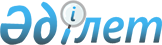 "Қазақстан Республикасының Үкіметі мен Қытай Халық Республикасының Үкіметі арасындағы Ядролық материалдарды, радиоактивті материалдарды, радиоактивті қалдықтарды және радиациялық-қауіпті заттарды заңсыз өткізуді болғызбаудағы өзара іс-қимыл жөніндегі келісімді ратификациялау туралы" Қазақстан Республикасы Заңының жобасы туралыҚазақстан Республикасы Үкіметінің 2021 жылғы 29 желтоқсандағы № 946 қаулысы
      Қазақстан Республикасының Үкіметі ҚАУЛЫ ЕТЕДІ:
      "Қазақстан Республикасының Үкіметі мен Қытай Халық Республикасының Үкіметі арасындағы Ядролық материалдарды, радиоактивті материалдарды, радиоактивті қалдықтарды және радиациялық-қауіпті заттарды заңсыз өткізуді болғызбаудағы өзара іс-қимыл жөніндегі келісімді ратификациялау туралы" Қазақстан Республикасы Заңының жобасы Қазақстан Республикасының Парламенті Мәжілісінің қарауына енгізілсін. ҚАЗАҚСТАН РЕСПУБЛИКАСЫНЫҢ ЗАҢЫ  Қазақстан Республикасының Үкіметі мен Қытай Халық Республикасының Үкіметі арасындағы Ядролық материалдарды, радиоактивті материалдарды, радиоактивті қалдықтарды және радиациялық-қауіпті заттарды заңсыз өткізуді болғызбаудағы өзара іс-қимыл жөніндегі келісімді ратификациялау туралы
      2018 жылғы 7 маусымда Бейжіңде жасалған Қазақстан Республикасының Үкіметі мен Қытай Халық Республикасының Үкіметі арасындағы Ядролық материалдарды, радиоактивті материалдарды, радиоактивті қалдықтарды және радиациялық-қауіпті заттарды заңсыз өткізуді болғызбаудағы өзара іс-қимыл жөніндегі келісім ратификациялансын.
					© 2012. Қазақстан Республикасы Әділет министрлігінің «Қазақстан Республикасының Заңнама және құқықтық ақпарат институты» ШЖҚ РМК
				
      Қазақстан Республикасының

      Премьер-Министрі

А. Мамин
Жоба
      Қазақстан РеспубликасыныңПрезиденті
